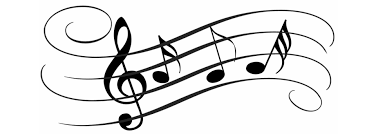 ARSIM MUZIKOR KLASA E VIIIAktivitete për periudhën prej 11.05.2020  – 15.05.2020Tema: Këndim këngë për majinQëllimi mësimor: Nxёnёsi/ia të përdorë interpretim të drejtë vokal dhe të zhvillojë ambitusin (diapazonin) e zërit    Aktivitetet dhe detyrat e nxënësit: Dëgjo dhe provo të këndosh këngën “Lulet e majit” https://www.youtube.com/watch?v=t9yau-IIFhgShëno tekstin e këngës në fletore!Në youtube ka disa versione të kësaj kënge kënduar nga këngëtarë të ndryshëm, cila ty të pëlqeu më shumë? Detyrën e kryer, dërgo në emailin e mëposhtëm!(Mos haro të shënosh emrin, mbiemrin dhe klasën)Suksese!	Arsimtare e lëndës: Besiana PezaEmail adresa: besiana_peza@yahoo.com